2017								                 Sat. & Sun. Classes Begin Jan. 21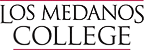 MondayTuesdayWednesdayThursdayFriday0January                16MLK Jr.  Holiday   Luther King  HolidayOptional                      17Faculty Flex Optional                      18Faculty Flex Optional                      19 Faculty Flex21Mandatory                 20 Faculty Flex1M-F Classes      23Begin                      23                  24 252627             2                                 30           	31February                         1Last day to add                       2semester length courseLast day to drop                      3without “W” 36Census Day789                                         104                                  131415Last day to                           16Petition  for P/NP  Holiday   Lincoln’s BDay No Sat. /Sun. Classes 5Holiday                20Washington’s B-Day 2021222324627                           28March                                          1Last day to apply for graduation2376789                                         108                                  1314151617920212223241027                           282930                                         3111April                          3 Spring BreakSpring Break              4Spring Break              5Spring Break              6Spring Break                          7No Sat/Sun classes          1210                                         111213141317181920211424252627 Last day to drop                 28with “W”                     15May                           12345168910111217                                 151617181918Final Exams         22Final Exams               23Final Exams                24Final Exams                25Final Exams                26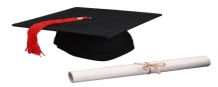 